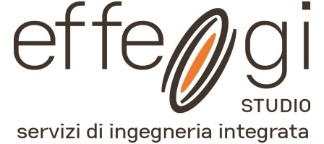 ARATO srlC.F./P.IVA 02690550732  Via la Sorte 40, 74023 Grottaglie (TA)È una azienda che opera nel settore dell’ingegneria, l’architettura e la consulenza nei settori dell’energia, dell’ambiente e delle infrastrutturericercaARCHITETTO/INGEGNERE JUNIOR con specializzazione in URBANISTICA E/O PIANIFICAZIONE TERRITORIALE E/O PAESAGGISTICO-AMBIENTALEPosizioneIn particolare la posizione prevede le seguenti responsabilità:TECNICO ADDETTO ALLA PROGETTAZIONE/PIANIFICAZIONE TERRITORIALERequisitiLaurea (triennale o magistrale) in Ingegneria edile, Ingegneria civile e ambientale, Ingegneria dell'ambiente, Ingegneria civile, Ingegneria dei sistemi edilizi, Ingegneria per l'ambiente e il territorio, Ingegneria Edile-architettura o laurea in Architettura;Ottima conoscenza dei software in ambiente Autocad e G.I.S.;Ottima conoscenza pacchetto office (prevalentemente word ed excel); Conoscenze delle tematiche inerenti lo studio di impatto ambientale e paesaggistico;Attitudine alla risoluzione di problemi;Propensione al lavoro di squadra;Buona conoscenza della lingua inglese.E’ gradita inoltre accuratezza e flessibilità. Costituisce titolo preferenziale la conoscenza di elementi di progettazione nel settore delle energie rinnovabili e delle opere di connessione, oltre che la conoscenza di una lingua straniera. Si offre un ambiente di lavoro giovane e dinamico, con possibilità di crescita professionale commisurata all’impegno ed ai risultati raggiunti.E’ previsto un periodo iniziale di tirocinio extracurriculare come regolato dalla normativa della Regione Puglia (con una indennità minima di 450 euro in convenzione con il Politecnico di Bari). A conclusione del tirocinio potrà essere previsto un inserimento in azienda con contratto a tempo determinato.Zona di lavoro: Grottaglie (TA).   Per candidarsi:inviare il proprio cv aggiornato, accompagnato di lettera di presentazione, a: info@aratosrl.com entro il 30 marzo 2021, inserendo in oggetto “Rif. Contatto Ufficio Placement Politecnico di Bari”.Il CV dovrà contenere l’autorizzazione al trattamento dei dati personali ai sensi del D. Lgs. n. 196/2003 e ss.mm. e ii. e dell’art. 13 GDPR (Regolamento UE 2016/679) ed attestazione di veridicità ai sensi del DPR n.445/2000. La ricerca è rivolta ad entrambi i sessi, ai sensi delle leggi 903/77 e 125/91, e a persone di tutte le età e tutte le nazionalità, ai sensi dei decreti legislativi 215/03 e 216/03.ricercaINGEGNERE JUNIOR ELETTRICO PosizioneIn particolare la posizione prevede le seguenti responsabilità:TECNICO ADDETTO ALLA PROGETTAZIONE IMPIANTI ELETTRICIRequisitiLaurea in ingegneria elettrica;Conoscenza dei software di calcolo (impianti elettrici);Ottima conoscenza pacchetto office (prevalentemente word ed excel); Attitudine alla risoluzione di problemi;Propensione al lavoro di squadra;Una buona conoscenza della lingua inglese.Costituisce titolo preferenziale la conoscenza di elementi di progettazione nel settore delle energie rinnovabili e delle opere di connessione, oltre che la conoscenza di una lingua straniera. E’ gradita inoltre accuratezza e flessibilità. Si offre un ambiente di lavoro giovane e dinamico, con possibilità di crescita professionale commisurata all’impegno ed ai risultati raggiunti.E’ previsto un periodo iniziale di tirocinio extracurriculare come regolato dalla normativa della Regione Puglia (con una indennità minima di 450 euro in convenzione con il Politecnico di Bari). A conclusione del tirocinio potrà essere previsto un inserimento in azienda con contratto a tempo determinato.Zona di lavoro: Grottaglie.   Per candidarsi:inviare il proprio cv aggiornato, accompagnato di lettera di presentazione, a: info@studioeffegi.com entro il 30 marzo 2021 inserendo in oggetto “Rif. Contatto Ufficio Placement Politecnico di Bari”Il CV dovrà contenere l’autorizzazione al trattamento dei dati personali ai sensi del D. Lgs. n. 196/2003 e ss.mm. e ii. e dell’art. 13 GDPR (Regolamento UE 2016/679) ed attestazione di veridicità ai sensi del DPR n.445/2000. La ricerca è rivolta ad entrambi i sessi, ai sensi delle leggi 903/77 e 125/91, e a persone di tutte le età e tutte le nazionalità, ai sensi dei decreti legislativi 215/03 e 216/03.